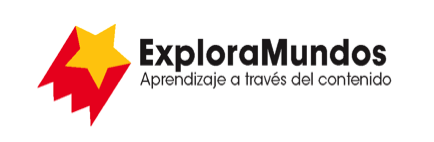 Niveles T, U, V: Investigaciones
El albatros viajeroParte 5: Presenta y comparteMira toda la información que reuniste durante tu investigación.¿Cuáles son las ideas más importantes sobre las aves marinas que recorren grandes distancias al vuelo?Escribe las ideas más importantes en una tabla.Cuando termines, asegúrate de guardar este archivo.Albatros viajeroAveAve¿Con qué condiciones meteorológicas se encuentran?Características físicas que les permiten recorrer grandes distancias¿Por qué recorren distancias tan grandes?¿Qué patrones de vuelo les resultan útiles?¿Cómo conservan y reponen su energía cuando vuelan?¿Cómo estudian los científicos a estas aves y qué tecnología usan?¿Cómo se reproducen y cómo crían a sus polluelos?¿A qué peligros están expuestas estas aves cuando vuelan o se alimentan?¿Qué se está haciendo para protegerlas?